Der geheime Kontinent – Teil 1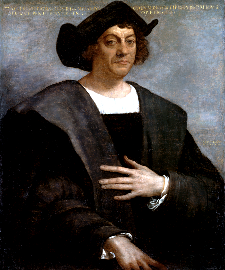 Ergänze das Arbeitsblatt (in Stichworten)! Der geheime Kontinent – Teil 2Ergänze das Arbeitsblatt (in Stichworten)! Mais und KartoffelnWildtiereAbfischung in EuropaKultivierung der Natur (in Amerika)AbholzungEuropas Bedarf an HolzAufbruch in den WestenEntdeckung AmerikasPferdeSchweine und KrankheitenExport exotischer Pflanzen und TiereAbholzung und ÜberfischungKartoffel auf SiegeszugAlte und Neue Welt verschmelzen